О внесении измененийв постановлениеГлавы города Когалымаот 08.04.2008 №745В соответствии с Федеральным законом от 06.10.2003 №131-ФЗ                       «Об общих принципах организации местного самоуправления в Российской Федерации», Законом Ханты-Мансийского автономного округа - Югры от 27.05.2022 №28-оз «О внесении изменений в Устав (Основной закон) Ханты-Мансийского автономного округа – Югры», Уставом города Когалыма, в целях приведения муниципального нормативного правового акта в соответствие с действующим законодательством:1. В постановление Главы города Когалыма от 08.04.2008 №745 «Об утверждении Положения об организации и осуществлении мероприятий по гражданской обороне, защите населения и территории города Когалыма от чрезвычайных ситуаций природного и техногенного характера» (далее - Постановление) внести следующие изменения:1.1. в пункте 3.5 приложения к Постановлению слова «органов исполнительной власти Ханты-Мансийского автономного округа - Югры» заменить словами «исполнительных органов Ханты-Мансийского автономного округа - Югры»;1.2. в пункте 3.5 приложения к Постановлению слова «органами государственной власти Ханты-Мансийского автономного округа - Югры» заменить словами «исполнительными органами Ханты-Мансийского автономного округа - Югры».2. Отделу по делам гражданской обороны и чрезвычайным ситуациям Администрации города Когалыма (С.А.Ларионов) направить в юридическое управление Администрации города Когалыма текст постановления, его реквизиты, сведения об источнике официального опубликования в порядке и сроки, предусмотренные распоряжением Администрации города Когалыма               от 19.06.2013 №149-р «О мерах по формированию регистра муниципальных нормативных правовых актов Ханты-Мансийского автономного округа – Югры» для дальнейшего направления в Управление государственной регистрации нормативных правовых актов Аппарата Губернатора Ханты-Мансийского автономного округа - Югры.3. Опубликовать настоящее постановление в газете «Когалымский вестник» и разместить на официальном сайте Администрации города Когалыма в информационно-телекоммуникационной сети «Интернет» (www.admkogalym.ru).4. Контроль за выполнением постановления возложить на заместителя главы города Когалыма А.М.Качанова.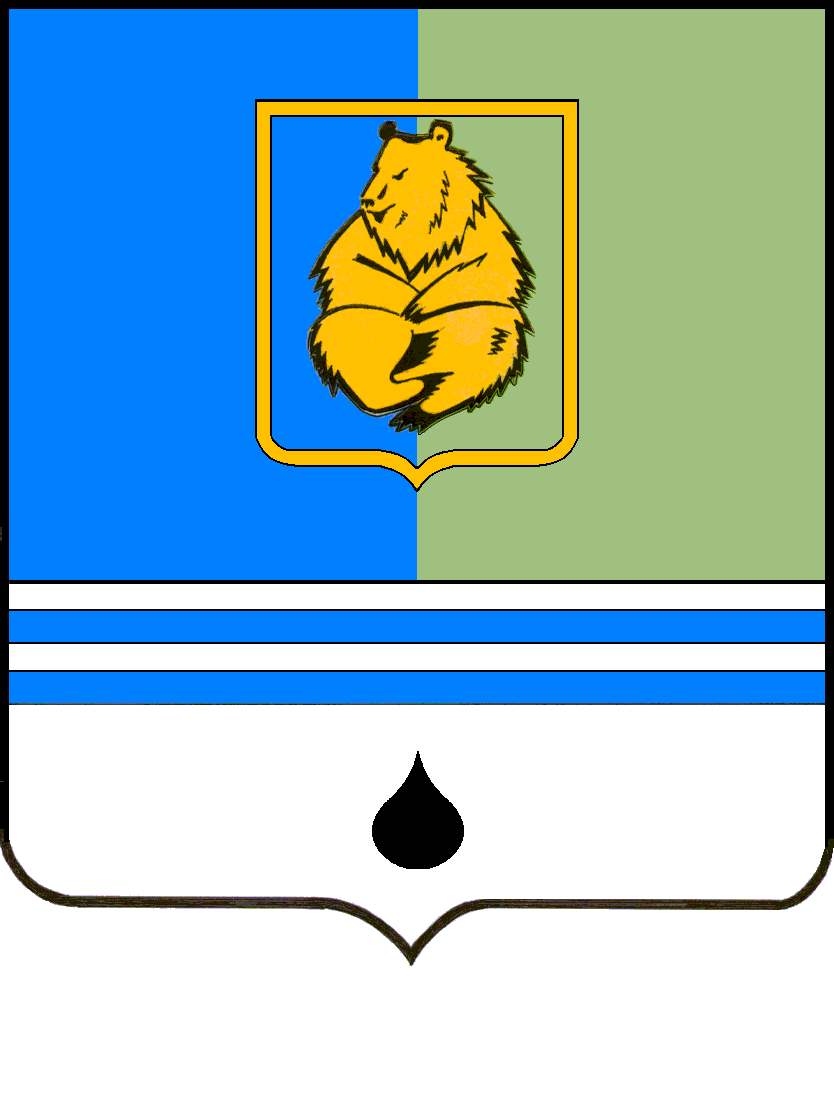 ПОСТАНОВЛЕНИЕАДМИНИСТРАЦИИ ГОРОДА КОГАЛЫМАХанты-Мансийского автономного округа - ЮгрыПОСТАНОВЛЕНИЕАДМИНИСТРАЦИИ ГОРОДА КОГАЛЫМАХанты-Мансийского автономного округа - ЮгрыПОСТАНОВЛЕНИЕАДМИНИСТРАЦИИ ГОРОДА КОГАЛЫМАХанты-Мансийского автономного округа - ЮгрыПОСТАНОВЛЕНИЕАДМИНИСТРАЦИИ ГОРОДА КОГАЛЫМАХанты-Мансийского автономного округа - Югрыот [Дата документа]от [Дата документа]№ [Номер документа]№ [Номер документа]